К сведению населения!!! Об утилизации ртутьсодержащих ламп!!!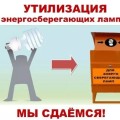 Уважаемые жители сельского поселения Богдановский сельсовет!           Руководствуясь  Постановлением Правительства РФ от 3 сентября 2010 г. № 681 «Об утверждении Правил обращения с отходами производства и потребления в части осветительных устройств, электрических ламп, ненадлежащие сбор, накопление, использование, обезвреживание, транспортирование и размещение которых может повлечь причинение вреда жизни, здоровью граждан, вреда животным, растениям и окружающей среды» Администрация сельского поселения Богдановский сельсовет сообщает Вам, что на территории Администрации сельского поселения по адресу: с.Богданово, ул.Новая, 26, установлен специальный контейнер для сбора использованных (неработающих) ртутьсодержащих ламп и батареек.В связи с этим просим Вас использованные (неработающие) лампы и батарейки утилизировать только в данный контейнер.